 OKRESNÍ FOTBALOVÝ  KRÁLOVÉSekretář OFS: Lubomír Douděra MB 606 699 290                                         14.  2.  2019Z Á P I Sz Valné hromady Okresního fotbalového svazu ze dne 14. 2. 20191) ZAHÁJENÍ:  Hradec Králové - V restauraci U Švagerků se uskutečnila od 17 hodin Valná hromada Okresního fotbalového svazu Hradec Králové.   Jednání Valné hromady zahájil předseda OFS Hradec Králové Martin Zbořil, který přivítal všechny přítomné a hosty, mezi nimi Václava Andrejse, předsedu Královéhradeckého KFS a další.    V úvodu byla uctěna památka Jana Kolovratníka, dlouholetého rozhodčího a předsedy KR OFS Hradec Králové.    Přítomní poblahopřáli Lubomíru Douděrovi k životnímu jubileu 60 let a delegátka SK Klamoš převzala nevyzvednutou cenu pro Daniela Sedláčka, nejlepšího střelce AM Gnol 4. třídy B.  ÚČAST:Ze 49 oddílů přítomno 42 oddílů = hlas rozhodující. Nepřítomné oddíly (7):  Dobřenice, FC Olympia - Kratonohy, Kobylice, Kratonohy, Lužec,                                         Předměřice, Starý Bydžov  Dále přítomno 11 hostů, členů VV a komisí OFS.      2) VOLBA PŘEDSEDSEDAJÍCÍHO VH:- předsednictvo VH: Martin Zbořil, Vladan Haleš, Václav Andrejs, Marcel Tuček, František Dejnožka- předsedajícím byl poté zvolen Vladan Haleš - schváleno  3) Schválení jednacího řádu valné hromady: - schváleno jednohlasně 4) SCHVÁLENÍ PROGRAMU:   Poté byli přítomní seznámeni s programem (písemně s materiály), který byl následně jednomyslně odsouhlasen.  5) VOLBA KOMISÍ:- sčitatelé: Zdeněk Pechar, Ladislav Naar, Josef Bajer  -  zapisovatel: Lubomír Douděra-  ověřovatelé zápisu: Martin Zbořil a Vladan Haleš    - mandátová komise: předseda Radka Kozlovská (Třebeš)  členové: Ladislav Steklý (Převýšov), Zdeněk Šulc (Kunčice)       - schváleno jednohlasně - návrhová komise: předseda Marcel Tuček (Stěžery)  členové: Martin Černý (Smiřice), Otakar Rejfek (Hořiněves)     - schváleno jednohlasně 6) ZPRÁVA PŘEDSEDY VV o činnosti VV a komisí: - Martin Zbořil Zpráva o činnosti VV OFS  Valná hromada OFS Hradec Králové dne 14. 2. 2019Dobrý den,  vzhledem k tomu, že předsedové komisí OFS Hradec Králové Vám ve své zprávě zhodnotí činnost jejich komise za dva roky a Vladan Haleš Vám řekne aktuální informace ohledně financí, tak já v několika bodech stručně zhodnotím činnost VV OFS Hradec Králové.Personální záležitosti: VV OFS HK k dnešnímu dni pracuje stále ve stejném složení a to kromě mě také Vladan Haleš, Jiří Pavlíček, Marcel Tuček a Pavel Orel. Věřím, že v tomto složení dokončíme náš mandát, který nám končí za 2 roky. Co se týká komisí, tak se chci zmínit o jedné změně. Koncem ledna 2019 nastala podstatná změna v KR a D OFS HK. Na vlastní žádost a po vzájemné dohodě skončil ve funkci předsedy KR a D OFS HK Pavel Orel.  VV OFS Hradec pověřil vedením KRD OFS HK do 30. 6. 2019 Lukáše Vojtěcha. Členům VV OFS HK a komisí OFS HK chci touto cestou poděkovat za odvedenou práci pro OFS Hradec Králové. Ekonomická stránka činnosti OFS HK: podrobnější informace vám podá pan Ing. Haleš, hospodář OFS HK. Já jsem rád, že OFS Hradec Králové pokračuje ve spolupráci s partnery a všechny soutěže řízené OFS Hradec Králové nesou název některého z našich partnerů, kteří OFS Hradec Králové podporují buď finančně nebo materiálně. Touto cestou bych chtěl všem těmto našim partnerům ještě jednou poděkovat. Aktuální seznam našich partnerů najdete na novém webu OFS HK.  Sportovní stránkaJsme rádi, že díky dobré činnosti členů všech komisí OFS HK se po celou dobu bez problémů hrají všechny soutěže pod hlavičkou OFS Hradec Králové. Jsme rádi, že se nám každý rok dařilo zorganizovat, aby vítězové jednotlivých soutěží od elévů až po muže dostali poháry za první místo přímo na hřišti. Kromě soutěže dorostu hrajeme soutěže od mladších přípravek až po hráče nad 40 let, kteří hrají ARROWS Ligu gentlemanů v letní podobě a v zimní podobě.Dorostenecké týmy z našeho okresu hrají krajské a vyšší soutěže. KKFS zřídil pracovní komisi, která má za úkol najít možnosti jak udržet hráče v dorosteneckém věku u fotbalu. První závěry této komise budou prezentovány na valné hromadě KKFS, která je 2. 3. 2019. FAČR zavedla novou funkci a to okresní grassroots trenér mládeže. Na našem OFS HK tuto funkci vykonává Ota Rejfek mladší, kterého určitě všichni znáte. Ota je dnes tady a určitě Vám řekne podrobnější informace o této nové funkci. Já bych Vás chtěl požádat o spolupráci s Otou, protože Ota je připraven Vám pomoci jak po sportovní stránce, tak i po ekonomické stránce. Fungování VV OFS Hradec Králové:VV OFS HK se za dosavadní své působení scházel pravidelně nejméně 1 x za měsíc a veškeré výstupy byly uvedeny v zápisech z jednání VV OFS HK, které v nezměněné podobě jsou zveřejňovány na webových stránkách OFS HK a www.fotbal.cz. Fungování sekretariátu OFS HK – po celé dosavadní období pokračuje spolupráce s Lubošem Douděrou, sekretářem OFS HK. Z tohoto důvodu jste dostávali služby v rozsahu, na které jste si již dlouhodobě zvykli. 5. Akce organizované OFS HK: „Den partnerů OFS Hradec Králové“, který se konal v lednu 2019 ve sportovní hale v Předměřicích n. L. a byl to již 9. ročník.     V restauraci Duran každoročně organizujeme slavnostní ocenění „Hradecká fotbalová osobnost“. Každý rok na podzim dochází ke slavnostnímu vyhlášení a předání trofejí vítězům soutěží OFS:- nejlepší střelci v jednotlivých kategorií od mladších žáků až po muže- jedenáctka VOTROK okresního přeboru mužůsoutěž počtu hattricků- soutěž brankařů – největší počet vychytaných nulÚspěšně pokračujeme v organizaci okresního poháru starších žáků Jaroslava Míchala  a okresního poháru mladších žáků Ladislava Škorpila. Okresní halové přebory od minipřípravek až po starší žáky.Výběry OFS Hradec Králové U 9 až U 12 – vzorná reprezentace našeho OFS na turnajích                 ZHL a venkovních přeborech. Nově byly vytvořeny také výběry OFS Hradec Králové dívek. Nově se nám podařilo založit výběr OFS Hradec Králové v kategorii mužů. Tento výběr je tvořen hráči z okresního přeboru. Věřím, že tento výběr bude fungovat také na jaře 2019 a sehrajeme nějaká přátelská utkání. Kemp mladých fotbalistů v Chlumci. Letos plánujeme uspořádat tento kemp ve dnech od neděle 23. 6. 2019 do čtvrtka 27. 6. 2019. V nejbližší době půjdou na kluby pozvánky na tento kemp. Prezentace OFS HK – OFS HK:pokračuje ve spolupráci s Hradeckým deníkem, s časopisem Fotbal v kraji a s časopisem Gól, který vychází v internetové podobě. V  časopise Fotbal v kraji máme přiděleny 4 stránky, takže prostor pro zveřejňování fotek, komentářů je dost velký. Chtěl bych požádat o propagaci tohoto časopisu v oddílech a tím zvětšit počet předplatitelů. OFS HK opět v každé sezóně objednal pro každý klub OFS HK jedno číslo tohoto časopisu. Dále se prezentujeme na nových webových stránkách OFS HK a FAČR.  Galavečer KKFS:Každým rokem KKFS uspořádal Galavečer KKFS. V každém ročníku měl OFS Hradec Králové velké zastoupení oceněných v dané kategorii. Letos se v Rychnově n. K. konal již 9. ročník. Touto cestou blahopřeji všem oceněným z našeho okresu. Za rok v lednu 2020 se již 10. ročník Galavečera KKFS bude konat v Hradci Králové.  Plnění usnesení z Volební valné hromady OFS HK, která se konala 26. 1. 2017:Tato Volební valná hromada uložila OFS HK následující úkoly:  Zabezpečit jarní část soutěžního ročníku 2016 / 2017 a připravit další  soutěžní ročníky fotbalových soutěží OFS Hradec Králové  ------- splněnoVěnovat pozornost růstu mladých talentů v okrese v rámci okresních mládežnických reprezentací. ----- splněnoU revizní komise dozorovat volbu předsedy ze zvolených členů.----- splněno Zabezpečit pravidelné vyhlašování Hradeckých osobností a dalších individuálních soutěží jednotlivých soutěžních ročníků. ------------- splněnoPokračovat ve spolupráci s partnery OFS HK, zorganizovat další dny partnerů vč. charitativních akcí. ---- splněno. Zabezpečit účast zvolených členů VV (příp. určených zástupců) na VVH KKFS dne 24.2.2017 vč. prosazování zájmů OFS HK.   …….splněnoPodat kandidaturu a zorganizovat Galavečer KFS v roce 2020.  ------ splněno Zvýšit odměnu sekretáři OFS HK L. Douděrovi – příspěvek kluby 500,- Kč/půlrok plus doplnění ze zdrojů OFS HK s platností od 1.1.2017, s tím, že platbu za první půlrok za oddíly uhradí OFS HK.  ----- splněno.  Závěr:Na závěr své zprávy chci poděkovat Vám všem za dosavadní spolupráci. Mohu zodpovědně říci, že za 2 předchozí roky VV OFS Hradec Králové odvedl spoustu poctivé práce. Naší snahou bylo se více přiblížit k oddílům. Všem klubům přeji, aby jim jarní část letošní sezóny vyšla podle jejich představ. Dále bych chtěl poděkovat za spolupráci všem svým kolegům ve VV OFS HK, členům všech komisí OFS HK, L. Douděrovi, sekretáři OFS HK. Poděkování patří také vedení KKFS a Nadačního fondu za podporu OFS HK i jeho klubů, L. Brožovi, sekretáři KKFS, paní Fridrichové a p. Kittlerovi, fotografovi OFS HK. Děkuji Vám všem za pozornost Vypracoval: Martin Zbořil, předseda VV OFS Hradec Králové7) Zprávy předsedů komisí:STK OFS Marcel Tuček:  Soutěžní ročník 2018-2019 začal pro naši komisi nešťastně. Dlouholetý člen Mirek Hopko se vážně zranil a stále je v léčení. Ještě před tím komisi doplnil Ladislav Naar, který má bohaté zkušenosti s komisí STK z KFS. Takže se scházíme každý pátek odpoledne v tomto složení: Radka Kozlovská, Josef Bajer, Ladislav Naar, Zdeněk Pechar, Miroslav Píša a Marcel Tuček.    Termínovou listinu a rozlosování jarní sezóny 2019 poslal sekretář OFS Lubomír Douděra na kluby,  máme to na webech. Zadat hlášenky umožňuje IS.FOTBAL.CZ. Sekterář OFS HK vyhlásí navíc opět kolaudační dny pro jarní část soutěží.    Informace o stávajícím ročníku nechám na pravidelný letní aktiv oddílů před dalším soutěžním ročníkem, kde se bude rekapitulovat celá sezóna.   Co bychom chtěli na této Valné hromadě řešit je podoba mužských mistrovských soutěží v příštím ročníku. Letos se nám nepovedlo rozdělení klubů IV. třídy do dvou skupin. V jedné máme 9 a ve druhé 6 účastníků. Při předpokládaném dalším poklesu týmů hrající dospělé soutěže na 42 a méně  by nebylo třeba vytvářet 2 skupiny IV. třídy. Kvůli regionálnímu rozdělení a snížení ekonomické dostupnosti navrhujeme v tomto případě zachování okresního přeboru v počtu 14, zrušení IV. třídy a rozdělení zbývajících týmů do dvou III. tříd rozdělených regionálně. To vše už od podzimu. To by musela dnešní Valná hromada schválit.       Mládežnické kategorie řešíme vždy až  dle počtu přihlášek…    Po zápase nedávejte svůj potvrzovací kód rozhodčím a dojděte si vyplněný zápas zkontrolovat.    Na závěr připomínám, že do konce února je potřeba zaplatit členské příspěvky FAČR. Pro ty týmy, kterých se to týká dodat před začátkem soutěží  soupisky (doplnit do IS.FOTBAL.CZ). KRD OFS Lukáš Vojtěch:1) Nové složení a funkce členů KRD: předseda Lukáš Vojtěch, 1. místopředseda a obsazovací úsek Evžen Zvolánek, předseda delegátů Vilém Novák, praktické a odborné semináře Lukáš Slavíček, administrativa a financování Dušan Krucký, sekretariát Lubomír Douděra a gestor Pavel Orel2) počet rozhodčích v působnosti OFS HK je nyní 39, což je nedostatek      - příčiny      - nábor      - co nás čeká – např. praktický seminář rozhodčích a další vzdělávací akce3) Výkony rozhodčích a společně funkce DFA4) Obsazování přátelských utkání a turnajů 5) Pomoc oddílů se začínajícími rozhodčími 6) Výměna rozhodčích s OFS Rychnov n. K. DK OFS Miroslav Přibyl: DK pracovala ve složení: Ing. Miroslav Přibyl, Ivo Tomeš, Jan Vencl, Jaroslava Široká a Lubomír Douděra. DK zasedala každou středu od 16,00 hod. a řešila klasické přestupky hráčů, funkcionářů i rozhodčích.   Znovu se opakuje, že nejvážnější přestupky, které spadají do rozhodování komise, jsou urážky rozhodčích a tělesné napadení hráčů v přerušení utkání. Vzájemné vyřizování „účtu“ mezi hráči v přerušené hře nese další negativní aspekt, který na hrací plochu nepatří. Proto DK použila u těchto trestů též peněžité pokuty jako u urážek na hrací ploše.    V průběhu podzimní části sezóny se překvapivě snížil počet trestů oproti minulým rokům a to o cca 40 %, na 32 přestupků. DK se domnívá, že je to spíše vinou měkkého posuzování přestupků od rozhodčích než zlepšení chování hráčů na hrací ploše.Projednávané tresty:9 x urážka8 x tělesné napadení2 x surová hra7 x 2 ŽK6 x zmaření vyložené brankové šance soupeře1 x vyhověla žádosti hráčů o zmírnění trestu, ale vždy po polovině odpykání trestu a nikdy ne při trestu za urážky.2 x potrestala DK rozhodčíV dalším bych vás chtěl seznámit s dvěma kauzami, které DK v podzimní části řešila:Nejdříve došlo k napadení rozhodčího po utkání mimo areál oddílu ve Stěžerách hráči domácího oddílu, které bylo též vyšetřováno Policií ČR. Protože se tento incident již nesmí opakovat, použila DK tvrdé tresty vč. peněžních. DK doufá, že se tento incident již nebude opakovat. Druhá kauza byla-by i k pousmání, dokud z toho nevnikla ostuda celému OFS Hradec Králové, kdy tato kauza proběhla i veřejným tiskem. Vedoucí družstva Převýšova B si svou povinnost zapsat do zápisu osobu na funkci pomezního rozhodčího ulehčil tím, že zapsal tam několikrát Milana Baroše a nakonec i místopředsedu FAČru p. Berbra, i když tuto činnost při utkání prováděla jiná osoba. Zde se též projevila nedůsledná kontrolní činnost rozhodčího utkání vč. neplnění povinnosti seznámit se v kabině rozhodčích s pomezními rozhodčími, poučit pomezní rozhodčí o jejich činnosti, kde bude jejich místo a jak si rozhodčí přestavuje spolupráci s nimi. I zde jsme použili vůči viníkovi tvrdého trestu vč. peněžní pokuty.Jsem přesvědčen, že jsme vždy posupovali korektně a dle dostupných materiálů jsme se snažili rozhodnout správně a hlavně spravedlivě. To, že se naše rozhodnutí někomu nelíbilo, je už úděl práce DK.TMK OFS Vojtěch Dlabáček – vz. Miroslav Švadlenka:Vážení účastníci Valné hromady OFS Hradec Králové,  zpráva o činnosti Trenérsko-metodické komise od poslední Valné hromady v lednu 2017 navazuje na zprávu, kterou přednesl předseda TMK OFS HK Dr.Vojtěch Dlabáček, Ph.D.   dne  25. července 2018 na Aktivu oddílů před zahájením soutěžního ročníku 2018/19. Tuto zprávu mám zde k dispozici a mohu Vám ji dát k nahlédnutí.   Od té doby se složení TMK nezměnilo, jejími členy jsou stále Ladislav Škorpil, Karel Krejčík, Miroslav Švadlenka, Josef Pleskot, Miloš Mejtský a Milan Frýda.  Komise se od té doby sešla na čtyřech plánovaných schůzkách a to 16. 8. 2018, 11. 10. 2018, 11. 12.  11. 2. 2019.  Proběhl další seminář pro fotbalové trenéry, které TMK pořádá již šestým rokem. První tři roky byly ukázkové tréninkové jednotky zaměřeny na rozvoj pohybových schopností (rychlost, síla, vytrvalost) a dále se již jedná třetím rokem o rozvoj pohybových dovedností, které tvoří činnosti jednotlivce. Po výběru místa a přihrávkách jsou v tomto soutěžním ročníku semináře zaměřeny na obcházení protihráče.   V říjnu 2018 byl trénink zaměřen na kategorii mužů a v areálu FC Slávia Hradec Králové jej vedl trenér juniorky FC Hradec Králové Karel Krejčík a hráče tohoto týmu, kterých byl malý počet, doplnili ještě hráči mužstva mužů SK Libčany.   V březnu 2019 bude tréninková jednotka na stejné téma připravena pro kategorii dorostu a v květnu pro kategorii žáků. Účast na těchto trénincích je pro trenéry i funkcionáře klubů zdarma, takže jste všichni srdečně zváni. Stále platí, že účast na těchto seminářích se těm, kteří mají licenci C trenéra fotbalu, započítává do doškolení.  Ve dnech 8. - 9. prosince 2018 proběhlo Školení a Doškolení trenérů fotbalu licence C. Přednášky i praxe se konaly na ZŠ Milady Horákové v Hradci Králové. Školení vedl pracovník Fotbalové asociace České republiky Aleš Majer a Doškolení jeho kolega pan Mgr. Michal Blažej ve spolupráci s Grassroots trenérem mládeže OFS Hradec Králové Otou Rejfkem.  Na základě rozhodnutí VV FAČR  z 6. 11. 2018 se však po dvou letech má odpovědnost za Školení trenérů licence C vrátit na Okresní fotbalové svazy.KM OFS Mirza Rahimič:Výběry OFS Hradec Králové   Okresní výběry začínáme od kategorie U9 až do U12. Pravidelně se zúčastňujeme turnajů ZHL a Venkovních přeborů. Na všech turnajích se hráči prezentuji velice dobrým výkonem a kategorie U10 + U11 dokázaly postoupit do finále mezikrajské halové ligy v Pardubicích, kde U10 byly vítězem toto turnaje  Daří se nám i mít výběry pro dívky, kde se také pravidelně zúčastňujeme turnajů pro kategorií U10 – U14.  V plánu máme nastaviti, aby se hráči aspoň 1x za měsíc sešli a absolvovali tréninkovou jednotku, kde by měli možnost líp se poznat a sehrát. S čím máme problém, je trenérské obsazení, kde se těžko shánějí noví trenéři.   Další věc, kterou bychom chtěli, rozjet je turnaj 3:3, uvidíme jaký bude zájem klubů a odehrát pár takových turnajů. Všem trenérům výběrů chlapcům a dívek patří velká pochvala za vzorné reprezentování našeho okresu. 8) ZPRÁVA O HOSPODAŘENÍ: - Vladan Haleš Zpráva připravena ve formě prezentace – odkaz:www.ofshk.cz/2019/02/15/valna-hromada-ofs-hradec-14-2-19-zprava-o-hospodareni-prezentace/Prezentace: Zpráva o hospodaření OFS 2017 – 2018.Vývoj počtu členů FAČR v letech 2012 – 2018.Výsledky hospodaření OFS 2017 – 2018.Příjmy OFS Hradec 2017 – 2018.Partneři OFS Hradec přehled za ročníky od 2014 do 2019. Výdaje OFS Hradec 2017 – 2018.FPAM OFS Hradec 2016 – 2018.FAČE 2017 – 2018 (dotace, finance).Rozdělování členských příspěvků 2017. Finanční podpora MŠMT 2018.Způsob financování členských a pobočných spolků FAČR v roce 2018.Vývoj finanční podpory klubů za období 2012 – 2018. 9) ZPRÁVA REVIZNÍ KOMISE: - František DejnožkaRK pracovala v tomto volebním období ve složení L. Kubíková, L. Steklý, F. DejnožkaRK se scházela nepravidelně dle potřeby kontrolní činnostiPředseda RK se účastní dle potřeby zasedání VV OFS HKRK průběžně monitoruje účetní doklady OFS HKRK shledala doklady v souladu s účetními předpisyBylo konstatováno: účetnictví je vedeno samostatně v plném rozsahu v účetním programu „Pohoda“. Vedení účetnictví odpovídá platným právním a účetním předpisům.Bylo zkontrolováno: daňové přiznání (DP) právnických osob za rok 2017, které bylo předloženo FÚ HK včetně předepsaných výkazů: rozvaha, výkaz zisků a ztrát a povinné přílohy k DP.OFS disponuje těmito účty u ČSOB HKč. 246135722/0300č. 246135765/0300č. 256299368/0300vyúčtování neinvestičních dotací MŠMT na činnost OFSvyúčtování grantu KÚ HK a dotací FAČRVyúčtování bylo provedeno dle metodických pokynů FAČR v daných termínech a předepsaném rozsahu.Na základě pověření Fotbalové asociace České republiky (FAČR) a její revizní a kontrolní komise ze dne 15. 12. 2017 byla provedena kontrola využívání finanční podpory FAČR na rok 2017.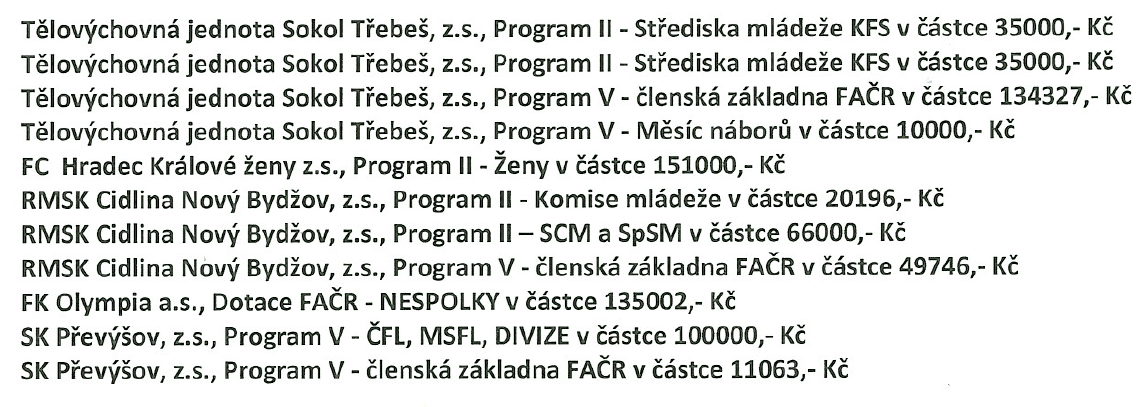 nově byla provedena kontrola prostřednictvím IS na webu https://registrace.fotbal.cz/, kde byly k dispozici veškeré údaje a doklady potřebné ke kontrole (smlouvy k Programům II v IS nebyly, vyžádali jsme prostřednictvím pana Douděry u klubů per email)termín 22. 1. 2018 pro dokončení kontroly byl dodržen.podmínky dotačních smluv u klubů splněny. Dva kluby byly upozorněny na drobné nedostatky, které byly následně opraveny a poté i tyto kluby byly potvrzeny a schváleny v IS FAČRkontrola finanční podpory OFS proběhla a byla následně schválena v IS FAČRFinanční rok 2018 OFSHK byl předběžně uzavřen a daňové přiznání včetně všech náležitostí bude předložen v řádném termínu10) ZPRÁVA MANDÁTOVÉ KOMISE:     Byla podána zpráva mandátové komise o účasti – přítomno 42 oddílů ze 49 s hlasem rozhodujícím  - Valná hromada je usnášení schopná. Nepřítomno 7 klubů: Dobřenice, FC Olympia – Kratonohy, Kobylice, Kratonohy, Lužec, Předměřice, Starý BydžovDále přítomno 11 hostů, členů VV a komisí s hlasem poradním.   11) DISKUZE:Václav Andrejs (předseda Královéhradeckého KFS):   Poděkoval vedení OFS Hradec Králové za práci pro OFS i Královéhradecký KFS, který čítá přes 17.000 členů, OFS Hradec pak necelých 6.000 členů,    Přítomní shlédli video, které bilancovalo rok 2018 v Královéhradeckém KFS a bylo prezentováno v rámci nedávného Galavečera KFS. Odkaz na video: https://www.khfotbal.cz/zpravy/detail/2864/  K nejvýznamnějším patří úspěch na Regions Cupu – finále ME bude 18. – 26. 6. 2019 v Bavorsku. V plánu na rok 2019 je opětovná podpora trenérů KFS a OFS.   Důležitým mezníkem pro činnost KFS a OFS je od září 2018 zavedení GTM OFS, kde pro OFS Hradec Králové tuto činnost zajišťuje Otakar Rejfek.     Valná hromada Královéhradeckého KFS se uskuteční 2. 3. 2019.  Otakar Rejfek „GTM“ (Grassroots trenér mládeže OFS Hradec Králové):   Poděkoval VV OFS Hradec a představil přítomným činnost, kterou zabezpečuje: např. nábory ve školách, létající trenéři, dotace atd.    Kontakt Otakar Rejfek: MB 604 486 635, E-mail: o.rejfek@seznam.czMiroslav Švadlenka (člen TMK OFS Hradec Králové):Informoval přítomné o činnosti výběru OFS Hradec dospělých z týmů OP a získání přehledu o trenérském obsazení v týmech hrajících okresní soutěže.    Martin Zbořil (předseda OFS Hradec Králové):Navrhl zařadit dotazník o trenérském obsazení týmů OFS Hradec k přihlášce do mistr. soutěží 2019/20. Je třeba ve spolupráci s kluby najít cestu ke zvýšení poštu rozhodčích na OFS Hradec.  V další diskuzi bylo jednáno na téma současných 3. a 4. tříd, resp. návrhu pro další období.  12) USNESENÍ VALNÉ HROMADY OFS HRADEC KRÁLOVÉ:Valná hromada konaná dne 14. 2. 2019: SchvalujePracovní předsednictvo, předsedajícího Valné hromady (V. Haleš) a program Valné hromadyJednací řád Valné hromadyMandátovou komisi: Radka Kozlovská (Třebeš), Ladislav Steklý (Převýšov), Zdeněk Šulc (Kunčice)Návrhovou komisi: Marcel Tuček (Stěžery), Martin Černý (Smiřice), Otakar Rejfek (Hořiněves) Zprávu o činnosti výkonného výboru a jednotlivých komisíZprávu o hospodaření Zprávu revizní komiseZprávu mandátové komise: ze 49 pozvaných oddílů s rozhodujícím hlasem přítomno 42 oddílů  Nepřítomné oddíly (7):   Dobřenice, FC Olympia – Kratonohy, Kobylice, Kratonohy, Lužec, Předměřice, Starý Bydžov Valná hromada je usnášeníschopná)Ukládá výkonnému výboruzabezpečit jarní část soutěžního ročníku 2018/19 a připravit další soutěžní ročníky fotbalových soutěží Okresního fotbalového svazu Hradec Královévěnovat pozornost růstu mladých talentů v okrese v rámci okresních mládežnických reprezentacízabezpečit pravidelné vyhlašování Hradeckých osobností a dalších individuálních soutěží jednotlivých soutěžních ročníkůpokračovat ve spolupráci s partnery OFS HK, zorganizovat další Dny partnerů vč. charitativních akcízorganizovat Galavečer KFS v roce 2020rozvíjet spolupráci oddílů s GTM (Grassroots  trenér mládeže) Otakarem Rejfkem dle počtu přihlášek v případě 42 a méně týmů dospělých reorganizovat tyto soutěže 3. a 4. Tpodporovat výběr dospělých OP (reprezentaci OFS HK ) a uspořádat závěrečný zápas výběru OFS HK proti vítězi OP získat dle přihlášek do mistr. soutěží 2019/20 seznamy trenérů jednotlivých týmů  Usnesení bylo přijato v počtu 100 % přítomných hlasů. Za návrhovou komisi: Marcel Tuček, Martin Černý, Otakar Rejfek.    			13) ZÁVĚR:   Na závěr Vladan Haleš poděkoval za hladký průběh VV a těší se na další spolupráci. Valná hromada ukončena v 19.15 hodin. Zaznamenal: Lubomír DouděraOvěřili: Martin Zbořil a Vladan Haleš